Publicado en Madrid el 11/09/2020 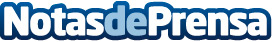 Cigna España obtiene el certificado efr de la Fundación MásfamiliaLa distinción efr acredita el firme compromiso de la compañía aseguradora con la conciliación laboral, personal y familiar, apoyando la flexibilidad, el desarrollo profesional y personal, así como la igualdad de oportunidadesDatos de contacto:RedacciónMadridNota de prensa publicada en: https://www.notasdeprensa.es/cigna-espana-obtiene-el-certificado-efr-de-la Categorias: Sociedad Seguros Recursos humanos http://www.notasdeprensa.es